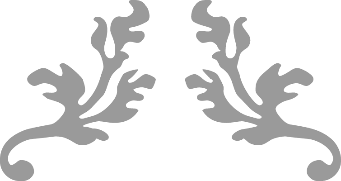 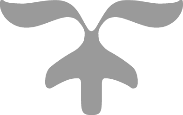 Introduction to Child Safeguarding Statement 2018-2019Child Safeguarding Statement 2018-2019About your organisationNameScoil Chomáin NaofaLocationOne location, Roundfort Co. MayoNumber of staff6 teachers 4 mainstream, one full-time Support teacher and one part-time - 3 days per week.1 secretary1 CaretakerAbout the services you provideList all of the activities you provide:Teaching and learning of the Irish Primary school curriculum.  Students on site from 8:40 am – 2:30 pm.Do you provide services in one locationThe primary school is situated on one location, there exists one school building, an external yard which is to the front, back and one side of the building (left-hand side when facing school from the car park) there are two football pitches located to the rear of the school building.  There is a perimeter wall and fencing acting as the boundary to the school grounds.What is the level of contact with children and families in the service(s) you provide?Children are on site between the hours of 8:40 am to 2:30 pm.JI & SI parents collect students from the classroom door**Parents enter the school by the front door which is unlocked.  Upon entry into the foyer there is a security door and an entrance bell which must be rang before a parent/guardian can enter the premises. Do you fund other organisations to provide services to children?Gymnastics - on site.G.A.A – on site.Rugby - on site. Swimming - not on site.During the year there are different outside agencies which are booked to give talks/presentations to the students.  All outside agencies are appropriately supervised.About your service usersWhat is the age group you work with?4 – 13 years.What is the level of ability of your service users?N/AAre there any individual care needs?Not currently.What are the dynamics of your client group?N/AAre there specific complicating factors which may make your service users particularly vulnerable to harm?The students in the school are aged between 4 - 13 years consequently they are considered vulnerable persons.Are there particular challenges in terms of safeguarding these children from harm?Particular challenges have been identified and are listed in the appendix below. Reviewing safeguarding within your organisationWhat your organisation currently has in place, formally or informally to safeguard children from harm?Child protection policy - replaced by Child safeguarding statement. Designated DLP & DDLPAnti-bullying policySecurity cameras are on the outside of the building.Reporting system - D.L.P. & D.D.L.P. Mandated persons. Tusla Reporting procedure.What your organisation needs to develop to safeguard children from harm?Risk assessmentChild safeguarding statement. Name of service being providedPrimary schoolNature of service and principles to safeguard children from harm (Brief outline of what our service is, what we do and our commitment to safeguard children):We provide the service of teaching and learning of the primary school curriculum.  We endeavour to safeguard children through our adherence with the Children First Act 2015 and the Children First National Guidance 2017.Risk assessment We have carried out an assessment of any potential for harm to a child while availing of our services.Below is a list of the areas of risk identified and the list of procedures for managing these risks:Risk Assessment in the appendices.Risk Assessment in the appendices.ProceduresOur Child Safeguarding Statement has been developed in line with requirements under the Children First Act 2015, the Children First: National Guidance, and Tusla’s Child Safeguarding:  A guide for policy, Procedure and Practice.  In addition to the procedures listed in our risk assessment, the following procedures support our intention to safeguard children while they are availing of our service:ProceduresOur Child Safeguarding Statement has been developed in line with requirements under the Children First Act 2015, the Children First: National Guidance, and Tusla’s Child Safeguarding:  A guide for policy, Procedure and Practice.  In addition to the procedures listed in our risk assessment, the following procedures support our intention to safeguard children while they are availing of our service:Procedure for the management of allegations of abuse or misconduct against workers/volunteers of a child availing of our service.Listen - Document - Report.Procedure for the safe recruitment and selection of workers and volunteers to work with childrenWhere applicable, All staff must provide:Statutory declarationTeaching Council registrationGarda VettingProcedure for provision of and access to child safeguarding training and information, including the identification of the occurrence of harm.Any new member of staff will receive training from the D.L.P. or the D.D.L.P and will have access to all relevant information and procedures regarding the child safeguarding statement.Procedure for the reporting of child protection or welfare concerns to TuslaConcern is listened to, concern is documented, concern is reported to, where appropriate:A.  D.L.P. – Ms. Margaret McGing B.  D.D.L.P - Ms. Carol Walsh.C.  Directly to TUSLA.D.  An Garda SíochánaProcedure for maintaining a list of the persons (if any) in the relevant service who are mandated persons.Teachers’ onsite employed by the Department of Education. Procedure for appointing a relevant person.N/AAll procedures are available on request.All procedures are available on request.ImplementationWe recognise that implementation is an ongoing process.  Our service is committed to the implementation of this Child Safeguarding Statement and the procedures that support our intention to keep children safe from harm while availing of our service.  This Child Safeguarding Statement will be reviewed on ______________________, or as soon as practicable after there has been a material change in any matter to which the statement refers.Signed: ______________________________________(Provider)(Provider’s name and contact details)  _____________________________________________________________________________________________________________________________________________________For queries, please contact ___________________________________________________Relevant Person under the Children First Act 2015. ImplementationWe recognise that implementation is an ongoing process.  Our service is committed to the implementation of this Child Safeguarding Statement and the procedures that support our intention to keep children safe from harm while availing of our service.  This Child Safeguarding Statement will be reviewed on ______________________, or as soon as practicable after there has been a material change in any matter to which the statement refers.Signed: ______________________________________(Provider)(Provider’s name and contact details)  _____________________________________________________________________________________________________________________________________________________For queries, please contact ___________________________________________________Relevant Person under the Children First Act 2015. 